AGENDA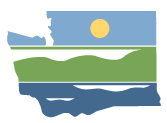 WRIA 10 Watershed Restoration and Enhancement CommitteeCommittee meetingSeptember 4, 2019 | 9:30 a.m.-12:30 p.m. |WRIA 10 WebpageLocationPuyallup Public Library324 S. Meridian, PuyallupCommittee ChairRebecca BrownRebecca.brown@ecy.wa.govHandoutsAgendaStreamline optionsWorkgroup summaryWelcome, Introductions, Approval of August Summary9:30 a.m. | 10 minutes | Facilitator Updates and Announcements9:40 a.m. |5 minutes | Chair, Committee members| Public Comment9:45 a.m. | 5 minutes | FacilitatorWork Plan Update9:50 a.m. | 25 minutes | Chair | DiscussionProjects10:15 | 30 minutes | Chair | Presentation, Discussion10 Minute Break Workgroup Updates10:55 | 55 minutes | Chair, Workgroup | Presentation, DiscussionPE Well Projections: Review/discuss initial results, and update on next steps (refinement, scenarios). Consumptive Use Estimates: Workgroup recommendation, timeline and next steps.NEB and Plan Outline11:50 | 30 minutes | Chair | Presentation, DiscussionNext StepsAssignmentsNext meeting—October 2, 2019. 9:30 am -12:30 pm, Puyallup Public Library